melléklet az 1/2018. (II. 19.) önkormányzati rendelethez Folyás településszerkezet, településkarakter, tájképi elem és egyéb helyi adottság alapján a településképi szempontból meghatározó terület belterületi térképi lehatárolása: 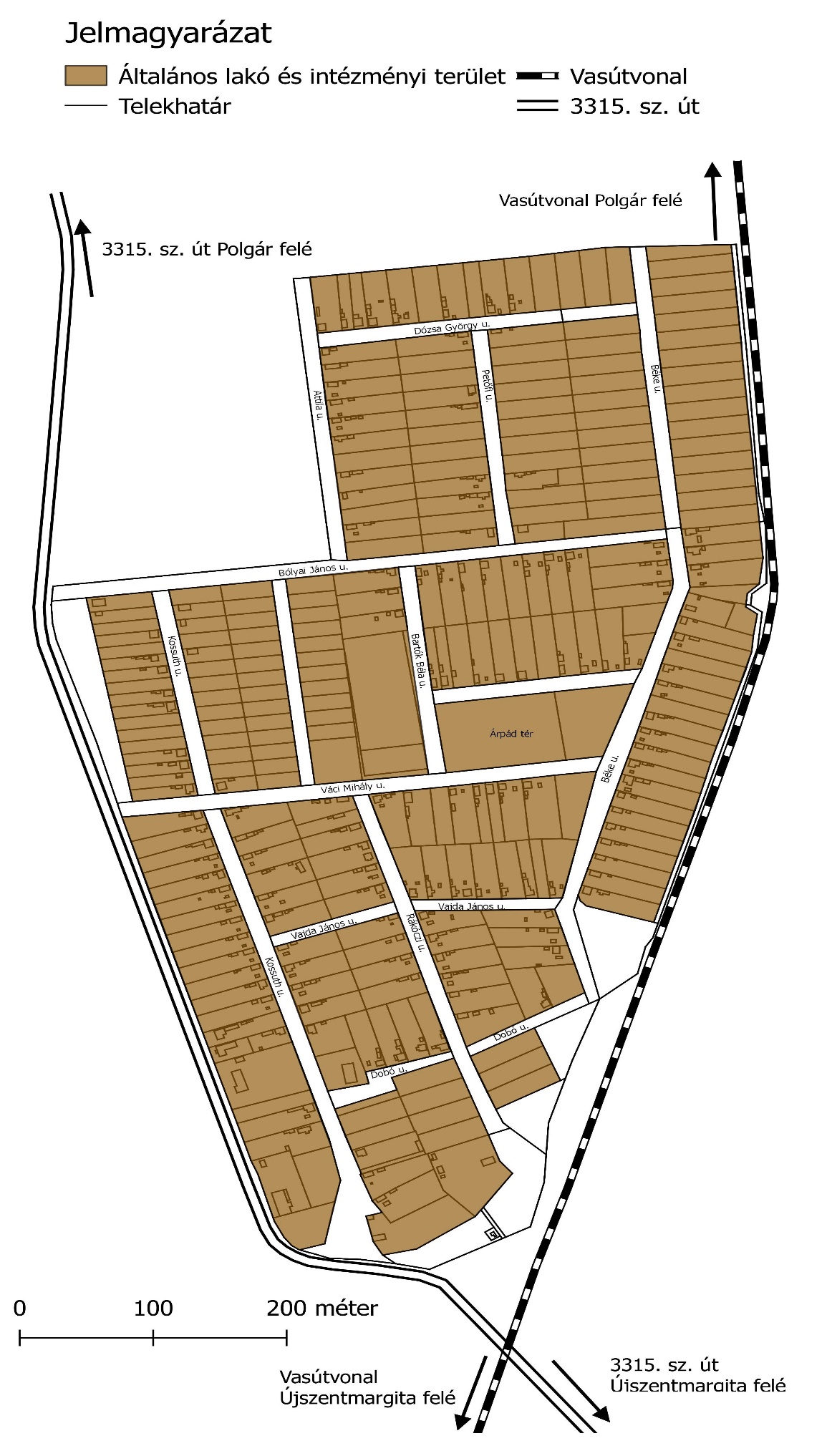 